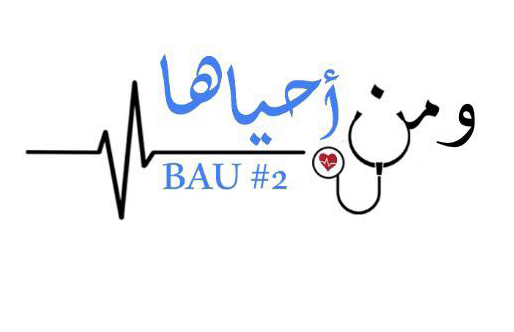 GI Final
1) One of these does not induce gastrin secretion?
Motilin 
Secriting 
Glucagon
Vip2)  Caputa medusa related to ?
Portal hypertension3)  Caputa medusa related to ?
Portal hypertension4)  Intoxoication by bacillus .....in?
Fried rice and pasta5) FAP associated with what gene mutation?
APC
DNA mismatch genes6) the drug used to treat traveler's diarrhea?
bismuth ...7) the drug that has opioid action?
loperamide8)  Most of lipid digestion occurs in which of the following organ:
Small I
Large 
Duodenum*
mouth 9) Curling ulcer >>burn related 10) Visceral leishmania treatment11) How much is the fiber intake for male and female?12) Giardia treatment of the pregnant women13) a patient with caput medusae the case is?
portal hypertension14) a patient with spots on oral and buccal he have a?
peutz-jeghers syndrome15) Which is the following portosystemic anastomosis is false :
Jejunoileum16) The congenital abnormality pancreatic divisum result from?17) Bile contains all of the following except?
Cholesteol
Lecithin 
Lysolecothin*
Bile salt
bilrubin18) The artery that supply lower esophagus and lesser curvature of the stomach?
Left gastric artery19) which of the following is the least cuz of fulminate liver disease : HB //HC // autoimmune //HA20) A new born had jaundice after 10 hours of his birth and had no obstruction what is the cause ?
sepsis 21) Which of the following isn’t non-starch polysaccharides fiber
lignins
Lycra 22)  which one of the following worms doesn't infect the lung?
enterobus vermicularise23) - gene mutation in fap?
Apc
Dna mismatch
24) delay gastric emptying?
Cck
25) doesnt cause pneumonia?
Hookworm
Entrobuis vimoc..

26) pruritis in entrobuis?
Femal migrate to perianal region and lay her egges
27) hemochromatosis ?
Hfe 
28) A patient 11 years old has hamartomatous polyp and hyperpigmentation?
Peutz jeghers syndrome